KEPASTIAN HUKUM TERHADAP PERJANJIAN BANGUN GUNA SERAH/BUILD OPERATE TRANSFER (BOT) ANTARA PT POS INDONESIA (PERSERO) DAN PT DONINDO MENARA UTAMA YANG MENGALAMI KERUGIAN AKIBAT SALAH SATU PIHAK MELAKUKAN WANPRESTASIJURNAL ILMU HUKUMDiajukan Sebagai Salah Satu Syarat Guna Memperoleh Gelar Magister Hukum pada Universitas PasundanOleh :Nama 	   : Moko MahadiantoNPM	   : 178040009Konsentrasi 	   : Hukum Ekonomi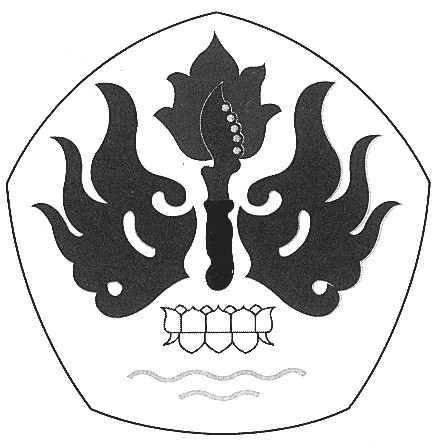 PROGAM STUDI MAGISTER ILMU HUKUMPROGRAM PASCASARJANAUNIVERSITAS PASUNDANBANDUNG2019